ГР.№ 208 Учебная практика УП.03.01Дата проведения  15 апреля 2020г.Здравствуйте, ребята, перед вами материал для самостоятельного изучения и освоения.   С этого момента мы с вами работаем  дистанционно!!! Информация из нескольких составляющих:Лекция, которую вы должны прочитать и освежить в памяти те знания, которые получили на теоретических уроках, ответить на вопросы  а ваши ответы прислать мне на электронный адрес. Пользуясь технико-технологической картой приготовления блюд приготовить самостоятельно, сделать фото и прислать мне для одобрения.Тема урока:Приготовление запеченных мясных блюд ЛекцияДля запекания мясные продукты предварительно варят, припускают, тушат или жарят до полной готовности, а затем запекают с гарниром, с соусом или без него, на порционных сковородах или противне. Запекают блюда при температуре 250–300 °С до образования поджаристой корочки и пока продукт не прогреется до 80–85 °С непосредственно перед отпуском, так как при хранении ухудшаются внешний вид блюд и их вкусовые качества. Блюда, запеченные на порционных сковородах, подают в той же посуде, в которой запекали. При отпуске поливают растопленным сливочным маслом.Запеканка картофельная с мясом.Горячий вареный картофель протирают, кладут маргарин или сливочное масло, можно положить сырые яйца, массу перемешивают. Для фарша сырое мясо нарезают на кусочки, обжаривают, заливают небольшим количеством бульона или воды и тушат до готовности. Затем пропускают через мясорубку, соединяют с пассерованным репчатым луком, кладут соль, молотый перец.Картофельную массу делят на две части. Одну часть выкладывают на противень, смазанный жиром и посыпанный сухарями, разравнивают и кладут мясной фарш, на него помещают другую часть картофельной массы, поверхность выравнивают, посыпают сухарями, сбрызгивают маслом и запекают. Готовую запеканку немного охлаждают и разрезают на порции.При отпуске запеканку кладут на тарелку или порционное блюдо, поливают маслом, соусом красным или томатным.Макаронник с мясом.Сваренные макароны охлаждают до 60 °С, вводят сырые яйца и перемешивают. Половину макарон кладут на противень (смазанный жиром и посыпанный сухарями), на них – слой мясного фарша, а сверху – другую половину макарон. Поверхность выравнивают, сбрызгивают маслом и запекают. Готовую запеканку немного охлаждают, нарезают на порции. Фарш приготавливают так же, как для картофельной запеканки.При отпуске запеканку кладут на тарелку или порционное блюдо, поливают растопленным маслом.Голубцы с мясом и рисом.Сырое мясо пропускают через мясорубку, смешивают с отварным рисом, пассерованным луком, добавляют соль, молотый перец, рубленую зелень петрушки и перемешивают. Иногда рис используют сырой, в этом случае голубцы тушат не менее 1 ч.На подготовленные листья капусты кладут фарш, завертывают его, придают изделиям цилиндрическую форму; голубцы укладывают на смазанный жиром противень, сбрызгивают жиром, обжаривают в жарочном шкафу, затем заливают соусами сметанным с томатом, сметанным или томатным и запекают в жарочном шкафу.Выберите вариант правильного ответа1. Установите правильную последовательность:приготовление запеканки картофельной с мясом1 посыпают сухарями2 запекают3. часть картофельной массы выкладывают на противень4 сбрызгивают маслом5 кладут мясной фарш6. кладут другую часть картофельной массы7 картофельную массу делят на 2части2. Мясные блюда готовят в цехе:а) холодном; б) мясном; в) овощном ; г) горячем3. При разрубе задней четвертины говядины выделяют следующие части:а) шея, лопаточная, толстый край, грудинка; б) тонкий край,4 части задней ноги, пашина;в) толстый край, верхняя, внутренняя части задней ноги г) 4 части задней ноги, пашина;4. Запеканка картофельная с мясом по способу тепловой обработки блюдо:а) жареное; б) отварное; в) тушеное; г) запеченное5. Мясные блюда запекают при температуре:а) 220 – 250 0 С; б) 210 – 2000С; в) 250 – 3000С; г) 180-2000С6. Установите соответствие:Между способом и особенностями тепловой обработкиспособ тепловой обработки особенности1.варка а) продукт полностью погружают в жидкость2.жарка основным способом б) варка в небольшом количестве жидкости3.припускание в) жарка продуктов в небольшом количестве жира4.жарка во фритюре г) жарка продуктов в большом количестве жирад) продукт частично погружают в жидкостье) варка продукта с частичной обжаркой7. Установите последовательность:Приготовления «Макаронника с мясом»1. охладить2. перемешать3. сверху слой фарша4. сбрызгивают маслом5. варят макароны6. вводят сырые яйца7. на противень выкладывают половина макарон8. сверху слой макарон9. запекают8. Макаронник с мясом готовят в цехе:а) холодном; б) мясном; в) овощном; г) горячем9. Температуру подачи горячих мясных блюда) 45°С; б) 65°С; в) 75°С; г) 65°С10. Крышку с кипящего котла снимают:а) на себя; б) от себя; в) в сторону; г) к себе11. Механическую кулинарную обработку овощей для мясных блюд проводят в цехе:а) холодном; б) мясном; в) овощном; г) горячем12. Макаронник с мясом по способу тепловой обработки блюдо:а) жареное; б) отварное; в) тушеное; г) запеченноеТЕХНИКО – ТЕХНОЛОГИЧЕСКАЯ КАРТА ПРИГОТОВЛЕНИЯ БЛЮДА № 628Говядина в луковом соусе запеченная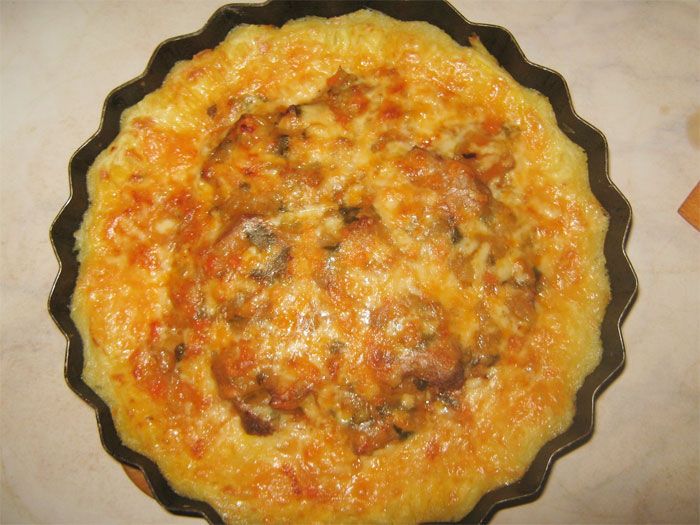 Инструкционные указания** В числителе - масса сырого очищенного картофеля нетто, в знаменателе масса вареного картофеля.
На смазанную жиром порционную сковородку подливают немного соуса и кладут 1-2 кусочка вареной говядины. Вокруг мяса выпускают из кондитерского мешка картофельное пюре (I колонка) или укладывают кружочки вареного картофеля (II и III колонки). Мясо и картофель заливают соусом, посыпают тертым сыром или сухарями, сбрызгивают жиром и запекают в жарочном шкафу.ТЕХНИКО – ТЕХНОЛОГИЧЕСКАЯ КАРТА ПРИГОТОВЛЕНИЯ БЛЮДА № 636Голубцы с мясом и рисом    Инструкционные указания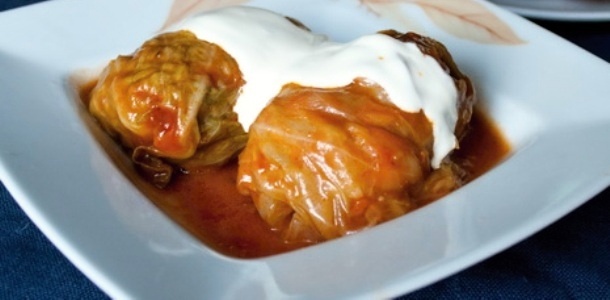 ** В числителе - масса сырой капусты нетто, в знаменателе - масса вареной до полу готовности капусты.
* Масса рассыпчатого риса.Кочаны белокочанной капусты кладут в горячую воду, предварительно вырезав из них кочерыгу, варят, периодически снимая с кочанов верхние сварившиеся листья. Их разравнивают, слегка отбивают. На лист капусты укладывают фарш и завертывают его, придавая изделию цилиндрическую форму. Голубцы кладут на смазанный жиром противень и обжаривают в жарочном шкафу, после чего заливают соусом и запекают. Отпускают вместе с соусом по
2 шт. на порцию.Фарш: сырое мясо пропускают через мясорубку, добавляют мелко рубленный пассерованный лук, рассыпчатый рис, соль, перец и перемешивают.Соусы - сметанный, сметанный с томатом.№ п/пНаименование сырьяБазовая рецептура, (г.)Базовая рецептура, (г.)Рабочая рецептура, (г.)Рабочая рецептура, (г.)№ п/пНаименование сырьяБруттоНеттоБруттоНетто1Говядина (лопаточная и подлопаточная части)219161Масса вареной говядины-1002Картофель172129/125**3Молоко25254Масло сливочное555Яйца1/8 шт.5Масса картофельного пюре-155Соус луковый-1006Сыр657Масло сливочное55Масса полуфабриката-367Выход-330№ п/пНаименование сырьяБазовая рецептура, (г.)Базовая рецептура, (г.)Рабочая рецептура, (г.)Рабочая рецептура, (г.)№ п/пНаименование сырьяБруттоНеттоБруттоНетто1Капуста свежая218174/160**2Говядина (котлетное мясо)1641213Крупа рисовая1336*4Лук репчатый 33285Масло сливочное1010Масса пассерованного лука-20Масса фарша-175Масса полуфабриката-335Масса обжаренных голубцов-302Соус сметанный с томатом-125Выход-427